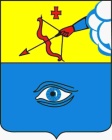 ПОСТАНОВЛЕНИЕ__29.08.2022__                                                                                             № _3/495_ г. ГлазовОб организации исполнения отдельных государственных полномочий Удмуртской Республики, переданных в соответствии с Законом Удмуртской Республики от 14.03.2013 № 8-РЗ «Об обеспечении жилыми помещениями детей-сирот и детей, оставшихся без попечения родителей, а также лиц из числа детей-сирот и детей, оставшихся без попечения родителей» муниципальному образованию «Город Глазов»В целях реализации Закона Удмуртской Республики от 14.03.2013 № 8-РЗ «Об обеспечении жилыми помещениями детей-сирот и детей, оставшихся без попечения родителей, а также лиц из числа детей-сирот и детей, оставшихся без попечения родителей», постановления Правительства Удмуртской Республики от 15.11.2021 № 632 «О внесении изменений в постановление Правительства Удмуртской Республики от 23 декабря 2013 года № 593 «О порядке расходования и учета средств на предоставление субвенций из бюджета Удмуртской Республики бюджетам муниципальных образований, образованных на территории Удмуртской Республики, в целях финансового обеспечения осуществления органами местного самоуправления отдельных государственных полномочий Удмуртской Республики по обеспечению жилыми помещениями детей-сирот и детей, оставшихся без попечения родителей, а также лиц из числа детей-сирот и детей, оставшихся без попечения родителей», постановления Правительства Удмуртской Республики от 23.12.2013 № 594 «О Порядке обеспечения сохранности закрепленных за детьми-сиротами и детьми, оставшимися без попечения родителей, а также лицами из числа детей-сирот и детей, оставшихся без попечения родителей, жилых помещений и подготовки указанных жилых помещений к заселению детьми-сиротами, детьми, оставшимися без попечения родителей, а также лицами из числа детей-сирот и детей, оставшихся без попечения родителей», руководствуясь Уставом города Глазова, Решением Глазовской городской Думы от 11.09.2019 № 504 «Об утверждении структуры Администрации муниципального образования «Город Глазов» (в ред. решений Глазовской городской Думы от 30.10.2019    № 524, от 23.06.2020 № 606, от 25.11.2020 № 27, от 30.06.2021 № 107, от 25.05.2022 № 229), Соглашением о передаче полномочий Администрации города Глазова по ведению бюджетного (бухгалтерского) учета и  формированию бюджетной (бухгалтерской) отчетности, о передаче функций Администрации города Глазова по ведению налогового учета, финансовому обеспечению деятельности и обеспечению исполнения полномочий главного распорядителя бюджетных средств от 02.08.2022  № 01-21-00218,П О С Т А Н О В Л Я Ю :1. Установить, что органами, исполняющими функции при осуществлении Администрацией города Глазова отдельных государственных полномочий:- по управлению жилыми помещениями, предоставленными (предназначенными для предоставления) детям-сиротам и детям, оставшимся без попечения родителей, а также лицам из числа детей-сирот и детей, оставшихся без попечения родителей (далее – дети-сироты), с момента оформления их в собственность Удмуртской Республики до момента прекращения на них права собственности Удмуртской Республики;- по заключению с детьми-сиротами договоров найма специализированного жилого помещения и договоров социального найма жилого помещения в отношении жилых помещений, предоставленных указанным лицам;- по проведению проверок использования, сохранности, надлежащего санитарного и технического состояния закрепленных жилых помещений (далее – проверки по сохранности и надлежащему состоянию) в целях обеспечения их сохранности и подготовки закрепленных жилых помещений для возвращения в них детей-сирот являются Управление муниципального жилья Администрации города Глазова, Управление жилищно-коммунального хозяйства Администрации города Глазова, Муниципальное казенное учреждение «Центр учета и отчетности» (далее соответственно  – Управление муниципального жилья, Управление жилищно-коммунального хозяйства, МКУ «Центр учета и отчетности»).2. 	Установить, что Управление муниципального жилья при осуществлении Администрацией города Глазова отдельных государственных полномочий, указанных в пункте 1 настоящего постановления, исполняет следующие функции:2.1.	составляет ежегодный план проведения проверок использования, сохранности, надлежащего санитарного и технического состояния жилых помещений, закрепленных за детьми-сиротами и детьми, оставшимися без попечения родителей, лицами из числа детей-сирот и детей, оставшихся без попечения родителей, согласованный с Отделом социальной защиты населения в городе Глазове; 2.2. принимает решение о проведении плановой и внеплановой проверки закрепленных жилых помещений, которое согласовывается с Отделом социальной защиты населения в городе Глазове;2.3.	организует проведение плановых (не реже двух раз в год) и внеплановых проверок состояния закрепленных жилых помещений, с целью оценки его состояния и необходимости проведения ремонта при возвращении ребенка-сироты в закрепленное жилое помещение, в том числе с привлечением специалистов, входящих в состав комиссии; 2.4.	составляет акты проверок сохранности и надлежащего состояния закрепленных жилых помещений, о возможности или невозможности проживания в закрепленном жилом помещении; 2.5.  направляет акты проверок сохранности и надлежащего состояния закрепленных жилых помещений в Отдел социальной защиты населения в городе Глазове в срок не позднее 10 рабочих дней со дня составления;2.6.	взаимодействует с управляющими и ресурсоснабжающими организациями, предоставляющими коммунальные услуги в жилые помещения, занимаемые детьми-сиротами по договорам найма специализированного жилищного фонда Удмуртской Республики, по предоставлению информации о наличии (отсутствии) задолженности по оплате за жилищно-коммунальные услуги;2.7.	взаимодействует с Управлением жилищно-коммунального хозяйства (ежемесячно) по предоставлению информации о наличии (отсутствии) задолженности по оплате за жилищно-коммунальные услуги, начисляемые за закрепленные жилые помещения, по детям-сиротам, находящимся под опекой, в том числе в государственных учреждениях, а также детям-сиротам старше 18 лет, проходящих дальнейшее обучение в учебных заведениях; 2.8.	организует работу комиссии Администрации города Глазова с участием представителей Отдела социальной защиты населения в городе Глазове по проведению проверок использования, сохранности, надлежащего санитарного и технического состояния жилых помещений, закрепленных за детьми-сиротами, находящихся на территории муниципального образования «Город Глазов»;2.9.	принимает от Отдела социальной защиты населения в городе Глазове решения о закреплении и снятии закрепления за ребенком-сиротой жилого помещения; 2.10.	заключает от имени Министерства социальной политики и труда Удмуртской Республики (далее – Уполномоченный орган) с детьми-сиротами договор найма специализированного жилого помещения;2.11.	направляет перечень жилых помещений, предоставленных (предназначенных для предоставления) детям-сиротам, входящих в специализированный жилищный фонд Удмуртской Республики, в Управление жилищно-коммунального хозяйства;2.12.	по окончании срока действия договора найма специализированного жилого помещения, в случаях, предусмотренных законодательством, заключает с детьми-сиротами от имени Уполномоченного органа договор социального найма жилого помещения и направляет копию в Уполномоченный орган;2.13.	при поступлении информации о неисполнении ребенком-сиротой обязанностей нанимателя жилого помещения по договору найма специализированного жилого помещения по внесению платы за коммунальные услуги более 6 месяцев подряд или при поступлении заявления от ребенка-сироты о трудной жизненной ситуации устанавливает обстоятельства трудной жизненной ситуации путем проведения проверки условий жизни указанного лица и установления отсутствия (наличия) у него доходов, принимает и проверяет представленные документы, формирует учетное дело;2.14.	готовит заключение о наличии (отсутствии) трудной жизненной ситуации и направляет его с учетным делом в Уполномоченный орган для рассмотрения вопроса о заключении с ребенком-сиротой договора найма специализированного жилого помещения на новый пятилетний срок;2.15.	готовит и представляет в МКУ «Центр учета и отчетности» необходимые данные в рамках своей компетенции для обоснования и расчета финансовых средств, необходимых для исполнения вышеуказанных отдельных государственных полномочий; исполняет письменные предписания Уполномоченного органа по устранению нарушений, допущенных по вопросам осуществления отдельных государственных полномочий; представляет органам государственной власти Удмуртской Республики информацию, связанную с осуществлением вышеуказанных отдельных государственных полномочий, а также данные для отчетов о расходовании финансовых средств, полученных на эти цели;2.16.	проводит проверки и составляет акты обследования жилищных условий детей-сирот, являющихся нанимателями жилых помещений специализированного жилищного фонда Удмуртской Республики;2.17.	направляет копии актов обследования жилищных условий детей-сирот, являющихся нанимателями жилых помещений специализированного жилищного фонда Удмуртской Республики, в Уполномоченный орган;2.18.	составляет индивидуальные планы работы с детьми-сиротами, являющихся нанимателями жилых помещений специализированного жилищного фонда Удмуртской Республики;2.19.	направляет копии индивидуальных планов работы с детьми-сиротами, являющихся нанимателями жилых помещений специализированного жилищного фонда Удмуртской Республики, в Уполномоченный орган;2.20.	направляет в управляющие и ресурсоснабжающие организации копии приказов и выписки из ЕГРН после приобретения жилых помещений специализированного жилищного фонда Министерством строительства, жилищно-коммунального хозяйства и энергетики Удмуртской Республики и копии договоров найма специализированного жилого помещения после их заключения с детьми-сиротами;2.21.	составляет уведомления об отсутствии заявления от ребенка-сироты об установлении обстоятельства, свидетельствующего о необходимости оказания содействия в преодолении трудной жизненной ситуации и заключении с ним договора найма специализированного жилого помещения на новый пятилетний срок; направляет уведомления в Уполномоченный орган;2.22. ежемесячно обрабатывает информацию о начислениях и выявленной задолженности по оплате за жилищно-коммунальные услуги по закрепленным жилым помещениям;2.23. ведет учет начислений и выявленной задолженности по оплате за жилищно-коммунальные услуги детьми-сиротами, проживающими в жилых помещениях специализированного жилищного фонда, в табличной форме программы Excel;2.24. направляет приказы Уполномоченного органа об исключении жилого помещения из специализированного жилищного фонда в Управление жилищно-коммунального хозяйства;2.25. направляет заключенные договоры социального найма с детьми-сиротами в Управление жилищно-коммунального хозяйства для  учета начислений платы за найм жилья;2.26. направляет информацию в Управление жилищно-коммунального хозяйства о выбытии жилого помещения, предоставленного ребенку-сироте по договору социального найма, из собственности Удмуртской Республики;2.27. заполняет анкеты о характеристиках подлежащих отчуждению объектов недвижимого имущества, находящегося в собственности Удмуртской Республики, по утвержденной форме для передачи жилых помещений, предоставленных детям-сиротам по договорам социального найма, в собственность муниципального образования «Город Глазов» и направляет их в Уполномоченный орган  вместе с фотографией жилого помещения.3.	Установить, что Управление жилищно-коммунального хозяйства при осуществлении Администрацией города Глазова отдельных государственных полномочий, указанных в пункте 1 настоящего постановления, исполняет следующие функции:3.1.	ежегодно заключает договоры (соглашения) с управляющими и ресурсоснабжающими организациями о возмещении расходов на содержание жилых помещений специализированного жилищного фонда детей-сирот;3.2.	ведет бухгалтерский учет расчетов с управляющими и ресурсоснабжающими организациями, учреждениями, осуществляющими учет фонда капитального ремонта (начисление, оплата расходов) за жилые помещения специализированного жилищного фонда в соответствии с ведомостью начислений по каждому поставщику услуг с указанием ФИО детей-сирот, адреса жилого помещения специализированного жилищного фонда, номера лицевого счета, суммы к оплате и сканированные платежные документы в формате PDF; 3.3.	организует составление смет на подготовку (ремонт) закрепленных жилых помещений для возвращения (заселения) в них детей-сирот после обследования жилых помещений и составления акта;3.4. ежемесячно направляет запросы в управляющие, ресурсоснабжающие организации, Фонд капитального ремонта в УР, МБУ «Центр достоверной информации и обеспечения безопасности» МО «Город Глазов» о предоставлении информации о начислениях и задолженности по оплате за жилищно-коммунальные услуги по жилым помещениям, закрепленным за детьми-сиротами и жилым помещениям специализированного жилищного фонда по спискам, полученным от Управления муниципального жилья;3.5.	осуществляет расчет платежей, связанных с содержанием жилого помещения специализированного жилищного фонда после приобретения его Уполномоченным органом до момента его предоставления детям-сиротам;3.6.	осуществляет расчет платежей, связанных с содержанием и ремонтом общего имущества в многоквартирном доме, где расположено жилое помещение специализированного жилищного фонда; платежей за капитальный ремонт жилого помещения специализированного жилищного фонда в период действия договора найма специализированного жилого помещения с ребенком-сиротой;3.7. осуществляет расчет платежей за капитальный ремонт жилых помещений, исключенных из специализированного жилищного фонда до прекращения права собственности Удмуртской Республики на жилое помещение;3.8. 	готовит ведомости начислений платежей и коммунальных услуг за жилые помещения, указанные в п.п.3.5-3.7;3.9.	разносит в произведенные расчеты информацию об оплатах расходов, связанных с управлением специализированным жилищным фондом для учета невыплаченных остатков на конец месяца;3.10.	готовит и представляет в МКУ «Центр учета и отчетности»:-	до 5 числа месяца заявку по суммам на финансирование на следующий месяц;-	сведения для составления отчета по использованной субвенции по форме (ежеквартально);3.11.	формирует личные дела детей-сирот по расчету платежей, связанных с содержанием и ремонтом общего имущества в многоквартирном доме, где расположено жилое помещение специализированного жилищного фонда, и платежей за капитальный ремонт жилого помещения специализированного жилищного фонда;3.12.	составляет расчет проекта бюджета УР по муниципальному образованию «Город Глазов» на текущий и последующие периоды по субвенциям на осуществление передаваемых полномочий в части содержания специализированного жилищного фонда; 3.13.	исполняет письменные предписания Уполномоченного органа по устранению нарушений, допущенных по вопросам осуществления отдельных государственных полномочий; представляет органам государственной власти Удмуртской Республики информацию, связанную с осуществлением вышеуказанных отдельных государственных полномочий по своему направлению;Ежемесячно не позднее 25 числа месяца, следующего за истекшим месяцем, перечисляет суммы платы за пользование жилым помещением (платы за наем), поступившие от лиц из числа детей-сирот, на лицевой счет Уполномоченного органа, с указанием в платежном документе номера УИН;Направляет на электронный адрес в управление бухгалтерского учета и консолидированной отчетности Уполномоченного органа запрос о присвоении номера УИН по установленной форме;Ежегодно в рамках годовой инвентаризации принимает участие в сверке расчетов с Уполномоченным органом.4.	Установить, что МКУ «Центр учета и отчетности» при осуществлении Администрацией города Глазова отдельных государственных полномочий, указанных в пункте 1 настоящего постановления, исполняет следующие функции:4.1. Готовит обоснование и расчеты финансовых средств, необходимых для исполнения отдельных государственных полномочий, совместно с Управлением муниципального жилья и Управлением жилищно-коммунального хозяйства; 4.2. Формирует ежемесячные заявки на предельные объемы финансирования по межбюджетным трансфертам;4.3. Формирует ежемесячные и ежеквартальные отчеты о расходовании финансовых средств, полученных на эти цели, и направляет их в Уполномоченный орган;4.4. Осуществляет расчеты по оплате труда специалистов, выполняющих переданные полномочия в соответствии с Законом Удмуртской Республики от 14.03.2013 № 8-РЗ «Об обеспечении жилыми помещениями детей-сирот и детей, оставшихся без попечения родителей, а также лиц из числа детей-сирот и детей, оставшихся без попечения родителей»;4.5. Осуществляет расчеты по начисленным и уплаченным страховым взносам на обязательное пенсионное страхование в Пенсионный фонд РФ и на обязательное медицинское страхование в Федеральный фонд обязательного медицинского страхования, а также расчетов по начисленным и уплаченным страховым взносам на обязательное социальное страхование на случай временной нетрудоспособности и в связи с материнством и обязательное социальное страхование от несчастных случаев на производстве и профилактических заболеваний;4.6. Ведет учет расчетов с бюджетом (налог на доходы физических лиц), государственными внебюджетными фондами;4.7. Формирует реестры для зачисления на зарплатные счета специалистов и оформляет платежные поручения по перечислению заработной платы специалистам, налогов и взносов;4.8. Готовит информацию о численности и расходах на оплату труда, информацию о зарплатных проектах, о наличии (отсутствии) задолженности по страховым взносам, перечисляемым в Межрайонную ИФНС России № 2 по УР по вопросам осуществления отдельных государственных полномочий;4.9. Осуществляет администрирование доходов, поступающих в бюджет города Глазова в системе электронного документооборота с Федеральным Казначейством, которое включает:●	ежедневный прием информации из расчетных документов; ●	ведение учета невыясненных поступлений в бюджетную сферу, осуществление уточнений невыясненных поступлений в бюджеты;●	обработку информации по выпискам из лицевых счетов, выпискам из сводного реестра поступлений, а так же справкам о перечислении  поступлений в бюджеты;●	составление уведомлений по остаткам между бюджетами (уведомления о неиспользованных остатках межбюджетных трансфертов прошлых лет подлежащих возврату; уведомления о подтверждении потребности в неиспользованных остатках прошлых лет, уведомления о заявлении потребности в неиспользованном остатке прошлых лет);4.10. Оформляет платежные документы в печатном и электронном виде;4.11. Кодирует проводками оплаченные счета (счета-фактуры), товарные накладные на поставку товарно-материальных ценностей, акты приема-передачи работ (услуг) и разносит их в журнал операций расчетов с поставщиками и подрядчиками;4.12. Ведет учет расчетов с поставщиками и подрядчиками, сверяет расчеты согласно выставленным контрагентами актам сверки;4.13. Списывает материальные запасы на основании ведомости выдачи материальных ценностей на нужды учреждения; списывает материальные запасы без ведомости выдачи материальных ценностей на нужды учреждения (формирование и оформление печатной формы акта о списании материальных запасов);4.14. Проверяет, регистрирует составленные авансовые отчеты и разносит их в журнал операций расчетов с подотчетными лицами;4.15. Распределяет поступающие денежные средства – субвенции, имеющие целевое назначение по статьям и подстатьям кодов классификации бюджетного учета;4.16. Составляет сметы доходов и расходов по установленной форме Администрации города Глазова; ведет работу по составлению и изменению проектов, бюджетных заявок и пояснений к ним по переданным полномочиям; составляет уточненные бюджетные сметы и расшифровки к ним по переданным полномочиям;4.17. Составляет расчет проекта бюджета УР по муниципальному образованию «Город Глазов» на текущий и последующие периоды по субвенциям на осуществление деятельности специалистов, осуществляющих переданные государственные полномочия;4.18. Осуществляет и контролирует корректировки бюджетных смет по исполнению переданных полномочий;4.19. Осуществляет передвижки бюджетных ассигнований, лимитов бюджетных обязательств, переданных объемов финансирования в течение года;4.20. Осуществляет учет и принимает бюджетные обязательства по муниципальным договорам (контрактам) по переданным полномочиям;4.21. Ведет регистры бюджетного (бухгалтерского) учета операций по переданным полномочиям;4.22. Ведет санкционирование расходов по переданным полномочиям в рамках закона № 8-РЗ;4.23. Оформляет бухгалтерские справки «Плановые назначения» и «Начисление доходов будущих периодов» в программе 1С;4.24. Формирует извещения и представляет их в Уполномоченный орган с целью подтверждения расчетов по межбюджетным трансфертам;  4.25. Исполняет письменные предписания Уполномоченного органа по устранению нарушений, допущенных по вопросам осуществления отдельных государственных полномочий; представляет органам государственной власти Удмуртской Республики информацию, связанную с осуществлением вышеуказанных отдельных государственных полномочий в пределах своей компетенции.5.	Создать комиссию по осуществлению текущего контроля за соблюдением и исполнением должностными лицами Администрации муниципального образования «Город Глазов» и МКУ «Центр учета и отчетности» требований Закона Удмуртской Республики от 14 марта 2013 года № 8-РЗ «Об обеспечении жилыми помещениями детей-сирот и детей, оставшихся без попечения родителей, а также лиц из числа детей-сирот и детей, оставшихся без попечения родителей» в составе:-	заместителя Главы Администрации города Глазова по социальной политике – председатель комиссии;-	руководителя Аппарата Администрации города Глазова – член комиссии;-	начальника управления финансов Администрации города Глазова – член комиссии.6.	Руководителям органов, исполняющим функции при осуществлении Администрацией города Глазова отдельных государственных полномочий по реализации Закона Удмуртской Республики от 14.03.2013 № 8-РЗ «Об обеспечении жилыми помещениями детей-сирот и детей, оставшихся без попечения родителей, а также лиц из числа детей-сирот и детей, оставшихся без попечения родителей»:6.1.	назначить должностных лиц, ответственных за организацию осуществления отдельных государственных полномочий;6.2.	подготовить проекты правовых актов о внесении соответствующих изменений в Положение об органе или в Устав (в случае необходимости).7.	Расходы, связанные с исполнением отдельных государственных полномочий, переданных в соответствии с Законом Удмуртской Республики от 14.03.2013 № 8-РЗ «Об обеспечении жилыми помещениями детей-сирот и детей, оставшихся без попечения родителей, а также лиц из числа детей-сирот и детей, оставшихся без попечения родителей», производить в пределах субвенций, переданных из бюджета Удмуртской Республики. 8.	Признать утратившими силу:8.1. Постановление Администрации города Глазова от 10.11.2021 № 3/207 «Об организации исполнения отдельных государственных полномочий Удмуртской Республики, переданных в соответствии с Законом Удмуртской Республики от 14.03.2013 № 8-РЗ «Об обеспечении жилыми помещениями детей-сирот и детей, оставшихся без попечения родителей, а также лиц из числа детей-сирот и детей, оставшихся без попечения родителей» муниципальному образованию «Город Глазов»; 8.2. Постановление Администрации города Глазова от 28.12.2021 № 3/263 «О внесении изменений в постановление Администрации города Глазова от 10.11.2021  № 3/207 «Об организации исполнения отдельных государственных полномочий Удмуртской Республики, переданных в соответствии с Законом Удмуртской Республики от 14.03.2013 № 8-РЗ «Об обеспечении жилыми помещениями детей-сирот и детей, оставшихся без попечения родителей, а также лиц из числа детей-сирот и детей, оставшихся без попечения родителей» муниципальному образованию «Город Глазов».9.	Контроль за исполнением настоящего постановления возложить на заместителя Главы Администрации города Глазова по социальной политике.10.	Настоящее постановление вступает в силу с момента подписания и распространяется на правоотношения, возникшие с 02.08.2022 года. Администрация муниципального образования «Город Глазов» (Администрация города Глазова) «Глазкар» муниципал кылдытэтлэн Администрациез(Глазкарлэн Администрациез)Глава города ГлазоваС.Н. Коновалов